                                          Коми Республикаын «Сыктывдін»                          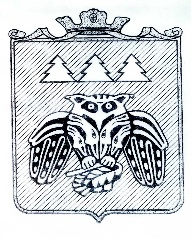 муниципальнӧй районса администрациялӧн ШУÖМПОСТАНОВЛЕНИЕадминистрации муниципального района «Сыктывдинский» Республики Коми от 20 марта 2023 года                                                                                                     № 3/326О внесении изменений в постановлениеадминистрации муниципального района «Сыктывдинский» Республики Комиот 8 февраля 2023 года № 2/153 «Об утверждении состава Общественного совета муниципального района «Сыктывдинский» Республики Коми»           Руководствуясь пунктом 9 части 1 статьи 17 Федерального закона от 06 октября 2003 года № 131-ФЗ «Об общих принципах организации местного самоуправления в Российской Федерации», подпунктом 5.13 раздела 5 Положения об Общественном совете  муниципального района «Сыктывдинский», утвержденного постановлением администрации муниципального района «Сыктывдинский» Республики Коми от 19 октября 2022 года № 10/1451, в целях создания эффективной системы оценки и учета общественного мнения, реализации прав общественности  муниципального района «Сыктывдинский» на непосредственное участие в решении вопросов местного значения,  администрация  муниципального района  «Сыктывдинский» Республики КомиПОСТАНОВЛЯЕТ:Включить в состав Общественного совета муниципального района «Сыктывдинский», утвержденного постановлением администрации муниципального района «Сыктывдинский» Республики Коми от 8 февраля 2023 года № 2/153, Пушкину Татьяну Михайловну, пенсионера, выдвинутую советом сельского поселения «Часово».2. Контроль за исполнением настоящего постановления оставляю за собой. 3. Настоящее постановление вступает в силу со дня его подписания и подлежит официальному опубликованию.Заместитель руководителя администрациимуниципального района «Сыктывдинский»                                                          В.Ю. Носов